PATIENT FEEDBACK FORMTell us about your Annual Health Check.  Put in a box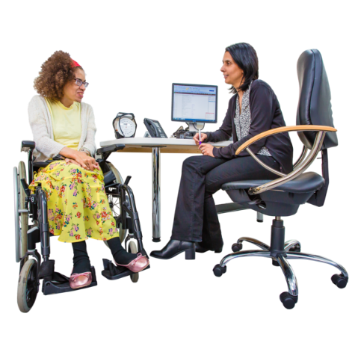 Are you happy about how your Annual Health Check was done?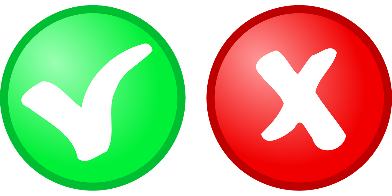 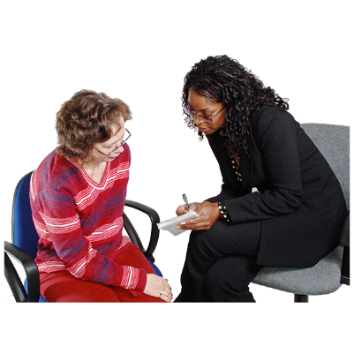 Did we talk to you in a way that you understood?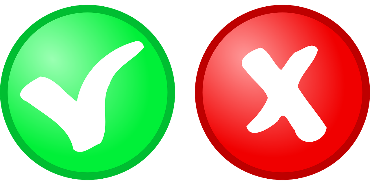 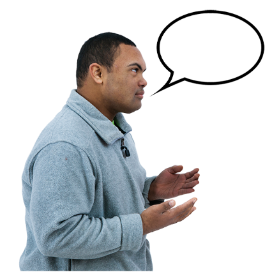 Did we explain what will happen during your Annual Health Check?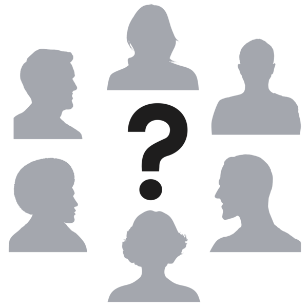 Who did your Annual Health Check?A nurseHealth Care AssistantDoctorOther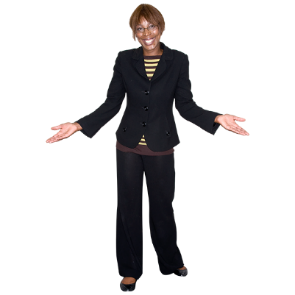 Was the person doing your Annual Health Check friendly?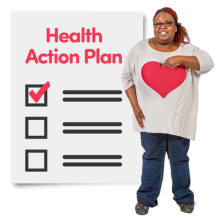 Were you given a copy of the Health Check Action Plan?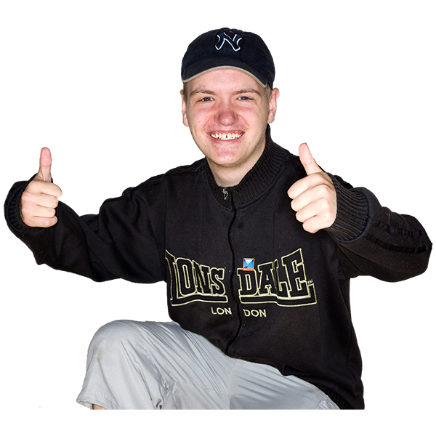 Can you tell us what was good about your health check?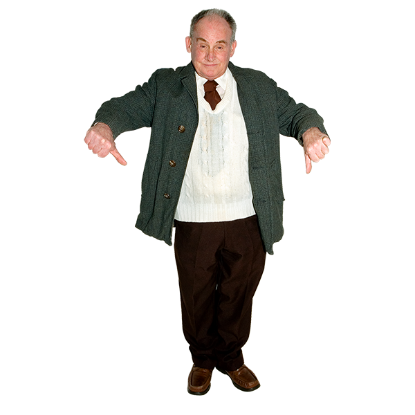 Can you tell us what was not good about your health check?